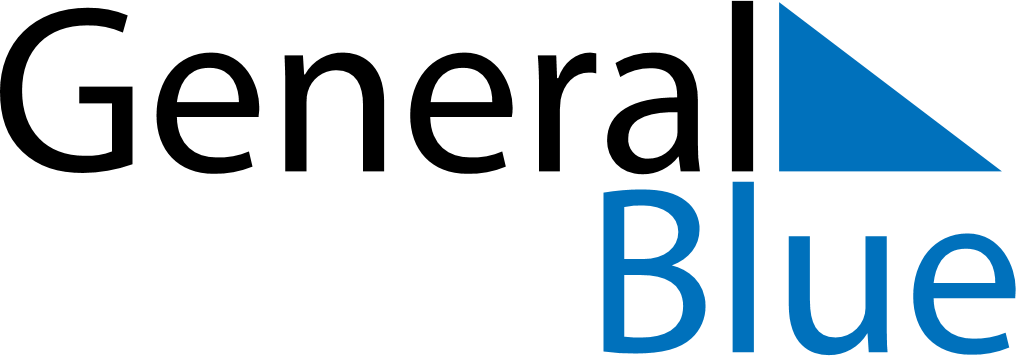 July 2024July 2024July 2024July 2024July 2024July 2024Appley Bridge, England, United KingdomAppley Bridge, England, United KingdomAppley Bridge, England, United KingdomAppley Bridge, England, United KingdomAppley Bridge, England, United KingdomAppley Bridge, England, United KingdomSunday Monday Tuesday Wednesday Thursday Friday Saturday 1 2 3 4 5 6 Sunrise: 4:46 AM Sunset: 9:43 PM Daylight: 16 hours and 57 minutes. Sunrise: 4:46 AM Sunset: 9:43 PM Daylight: 16 hours and 56 minutes. Sunrise: 4:47 AM Sunset: 9:42 PM Daylight: 16 hours and 54 minutes. Sunrise: 4:48 AM Sunset: 9:42 PM Daylight: 16 hours and 53 minutes. Sunrise: 4:49 AM Sunset: 9:41 PM Daylight: 16 hours and 52 minutes. Sunrise: 4:50 AM Sunset: 9:40 PM Daylight: 16 hours and 50 minutes. 7 8 9 10 11 12 13 Sunrise: 4:51 AM Sunset: 9:40 PM Daylight: 16 hours and 48 minutes. Sunrise: 4:52 AM Sunset: 9:39 PM Daylight: 16 hours and 47 minutes. Sunrise: 4:53 AM Sunset: 9:38 PM Daylight: 16 hours and 45 minutes. Sunrise: 4:54 AM Sunset: 9:37 PM Daylight: 16 hours and 43 minutes. Sunrise: 4:55 AM Sunset: 9:37 PM Daylight: 16 hours and 41 minutes. Sunrise: 4:57 AM Sunset: 9:36 PM Daylight: 16 hours and 39 minutes. Sunrise: 4:58 AM Sunset: 9:35 PM Daylight: 16 hours and 36 minutes. 14 15 16 17 18 19 20 Sunrise: 4:59 AM Sunset: 9:34 PM Daylight: 16 hours and 34 minutes. Sunrise: 5:00 AM Sunset: 9:32 PM Daylight: 16 hours and 32 minutes. Sunrise: 5:02 AM Sunset: 9:31 PM Daylight: 16 hours and 29 minutes. Sunrise: 5:03 AM Sunset: 9:30 PM Daylight: 16 hours and 27 minutes. Sunrise: 5:04 AM Sunset: 9:29 PM Daylight: 16 hours and 24 minutes. Sunrise: 5:06 AM Sunset: 9:28 PM Daylight: 16 hours and 21 minutes. Sunrise: 5:07 AM Sunset: 9:26 PM Daylight: 16 hours and 19 minutes. 21 22 23 24 25 26 27 Sunrise: 5:09 AM Sunset: 9:25 PM Daylight: 16 hours and 16 minutes. Sunrise: 5:10 AM Sunset: 9:24 PM Daylight: 16 hours and 13 minutes. Sunrise: 5:12 AM Sunset: 9:22 PM Daylight: 16 hours and 10 minutes. Sunrise: 5:13 AM Sunset: 9:21 PM Daylight: 16 hours and 7 minutes. Sunrise: 5:15 AM Sunset: 9:19 PM Daylight: 16 hours and 4 minutes. Sunrise: 5:16 AM Sunset: 9:18 PM Daylight: 16 hours and 1 minute. Sunrise: 5:18 AM Sunset: 9:16 PM Daylight: 15 hours and 58 minutes. 28 29 30 31 Sunrise: 5:19 AM Sunset: 9:14 PM Daylight: 15 hours and 54 minutes. Sunrise: 5:21 AM Sunset: 9:13 PM Daylight: 15 hours and 51 minutes. Sunrise: 5:23 AM Sunset: 9:11 PM Daylight: 15 hours and 48 minutes. Sunrise: 5:24 AM Sunset: 9:09 PM Daylight: 15 hours and 44 minutes. 